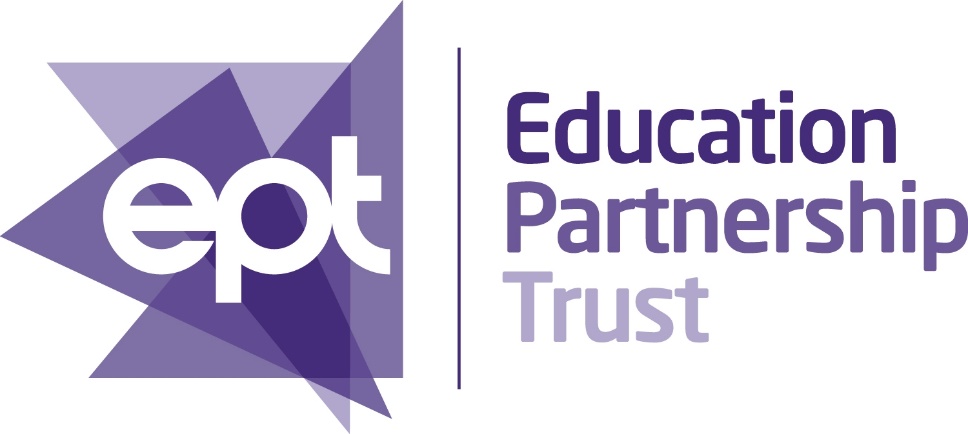 ANNUAL REGISTER OF BUSINESS AND PECUNIARY INTERESTS – 2018/2019NamePositionBusiness InterestsBusiness InterestsBusiness InterestsPecuniary Interests Declared 2017/18NamePositionName of OrganisationNature of RelationshipDatePecuniary Interests Declared 2017/18Des CallaghanTrusteeSt Bede’s RC High SchoolHeadteacher1997 SeptNonePleckgate High SchoolGovernor2015 JanThe Heights Free SchoolGovernor2013 SeptEden SchoolGovernor2014 SeptSharon RoscoeTrusteeSt Barnabas & St Pauls CE Primary SchoolGovernor2008 SeptNoneThe Heights Free SchoolGovernor2013 SeptEden SchoolGovernor2014 SeptPleckgate High SchoolGovernor2015 SeptCoal Clough AcademyGovernor2015 SeptIan BrownTrusteeGraham Brown LimitedDirector1991 SeptNoneRegenerate Pennine Lancashire LtdDirector2012 OctBlackburn EDZ BID Company LtdDirector2013 JuneEducation Partnership TrustDirector2014 AugBlackburn with Darwen Hive C.I.CDirector2015 AugHarry CatherallTrusteeBlackburn with Darwen Borough CouncilChief Executive 2012NoneTauheedul Education TrustTrustee2014Blackburn Youth ZoneBoard Member2015Angela AllenTrusteeFHWB ConsortiumVolunteer2011 SeptNoneBurnley FC in the CommunityVolunteer2017 MarchLuke GreenTrusteeHill Dickinson LLP -EPTPartner2015 OctNoneJulie HughesTrusteeBlackburn CollegeAssistant Principal FTE2015 MayNoneMick CartledgeTrusteeBurnley Borough CouncilChief Executive2017 SeptNone